Персональные данные выпускника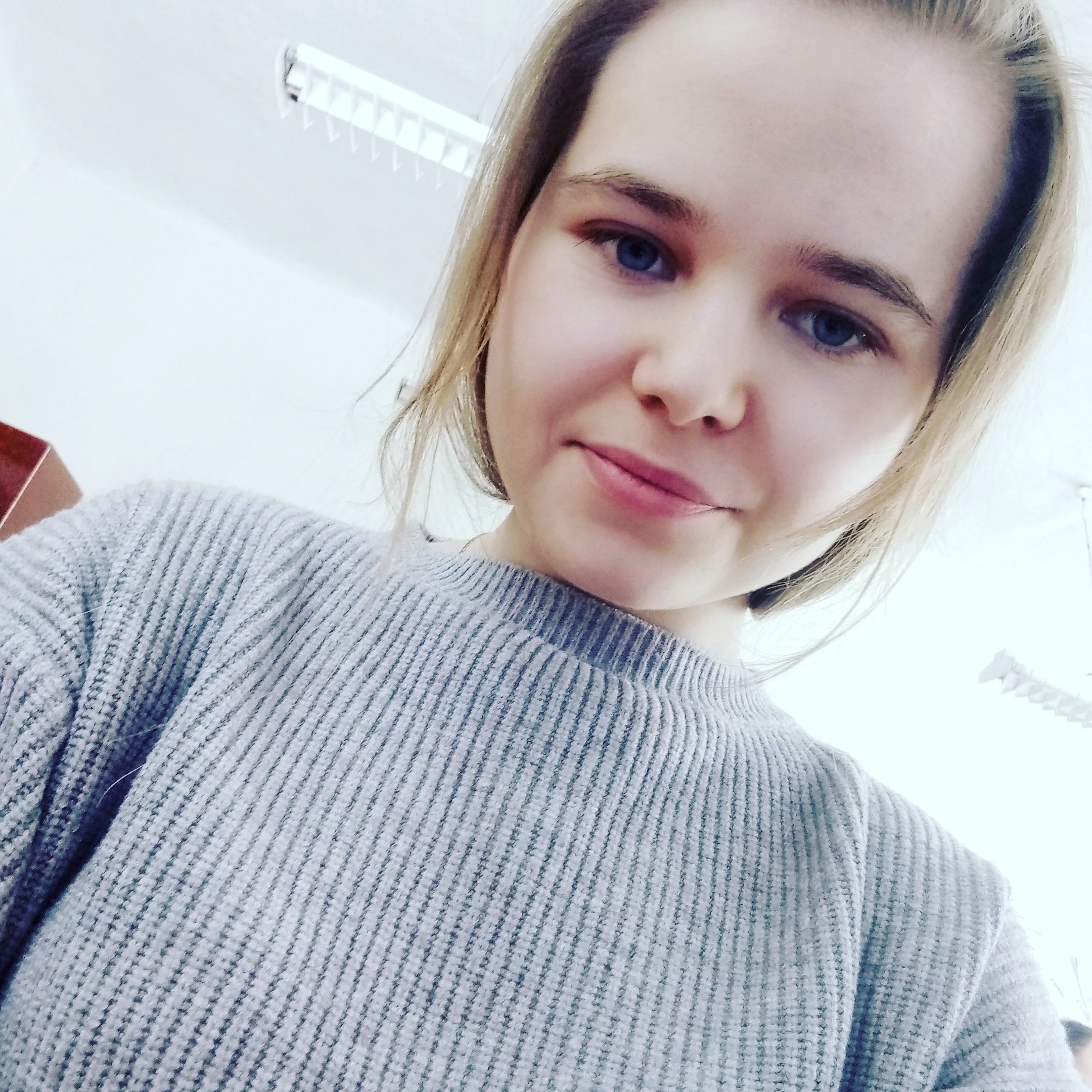 Ф.И.О: Мельцова Мария ВалерьевнаДата рождения: 23.06.1999Адрес проживания: Свердловская область,БогдановичТелефон: 89024426740Адрес эл. почты: mashameltsova998@gmail.comУчебное заведение: ГАПОУ СО «Богдановичский политехникум»Специальность: Экономика и бухгалтерский учет (по отраслям)Квалификация: БухгалтерТип деятельности, которым вы хотели бы заниматься:Экономика и бухгалтерский учет.Хобби:Музыка, книги,Жизненное кредо:*Мыслить позитивно, стремиться к лучшему.*Никогда не бойся, что у тебя что-то может не получиться - предпринимай, пытайся, дерзай!Дополнительные сведения: Ответственное отношение к работе, трудолюбие, хорошее отношение с людьми, дисциплинированность.Согласие субъекта персональных данных на обработку его персональных данныхДиректору ГАПОУ СО «Богдановичский политехникум»С.М. Звягинцевуот _Мельцовой Марии Валерьевны           ______________________________________(ФИО обучающегося)Я, Мельцова Мария Валерьевна, _________________________________________________в соответствии со статьей 9 Федерального закона от 27 июля 2006 года N 152-ФЗ "О персональных данных" даю согласие на обработку следующих сведений, составляющих мои персональные данные, а именно:фамилия, имя, отчество; дата и место рождения;номер телефона;адрес электронной почты;образовательное учреждение и его адрес;дополнительные сведения.Согласен на совершение оператором обработки персональных данных, указанных в данном документе, в том числе на сбор, анализ, запись,. Систематизацию, накопление, хранение, уточнение (обновление, изменение), извлечение, использование, распространение, обезличивание, блокирование, удаление, уничтожение персональных данных.В целях информационного обеспечения согласен на включение в общий доступ на сайте ГАПОУ СО «Богдановичский политехникум» в сети «Интернет».Согласен на публикацию резюме на официальном сайте ГАПОУ СО «Богдановичский политехникум» в сети «Интернет».Права и обязанности в области защиты персональных данных мне известны.  С юридическими последствиями автоматизированной обработки персональных данных ознакомлен(а).Подтверждаю, что с порядком отзыва согласия на обработку персональных данных в соответствии с п.5 ст. 21 ФЗ № 152 от 27.07.2006 г. «О персональных данных « ознакомлен(а). «18 » _____июня                  2020 г._______________ /      Мельцова М. В. 